Информируем страхователей: вопросы по отчетности можно направлять в ПФР дистанционноСообщаем о запуске сервиса, который позволяет страхователю дистанционно обратиться в службу технической поддержки ПФР для получения консультации по вопросам отчётности, представляемой по форме «Сведения о трудовой деятельности зарегистрированного лица (СЗВ-ТД)».Сервис позволяет получить квалифицированную консультацию по вопросам отчётности по индивидуальному (персонифицированному) учёту, представляемой в ПФР посредством электронного документооборота.Обращение следует направлять по форме «обращение страхователя» на электронный адрес otchet_pfr@101.pfr.ru.Примечание: информация об отчётности по форме «Сведения о трудовой деятельности зарегистрированного лица (СЗВ-ТД)», в том числе о порядке её заполнения,сроках представления, формате сведений и др. размещены на официальном сайте ПФР в разделе «Электронная трудовая книжка» (pfr.gov.ru). FORMA_OBRASHENIYA.docx  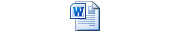 Пресс-служба ОПФР по СПБ и ЛО